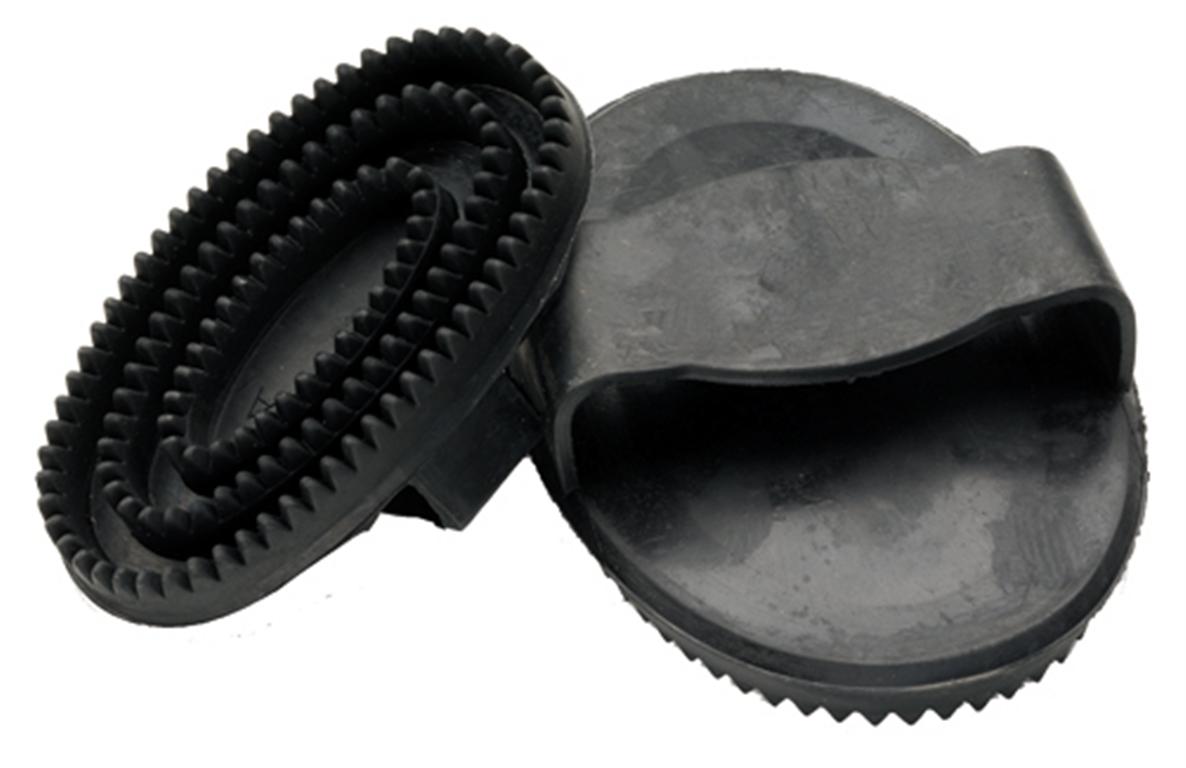 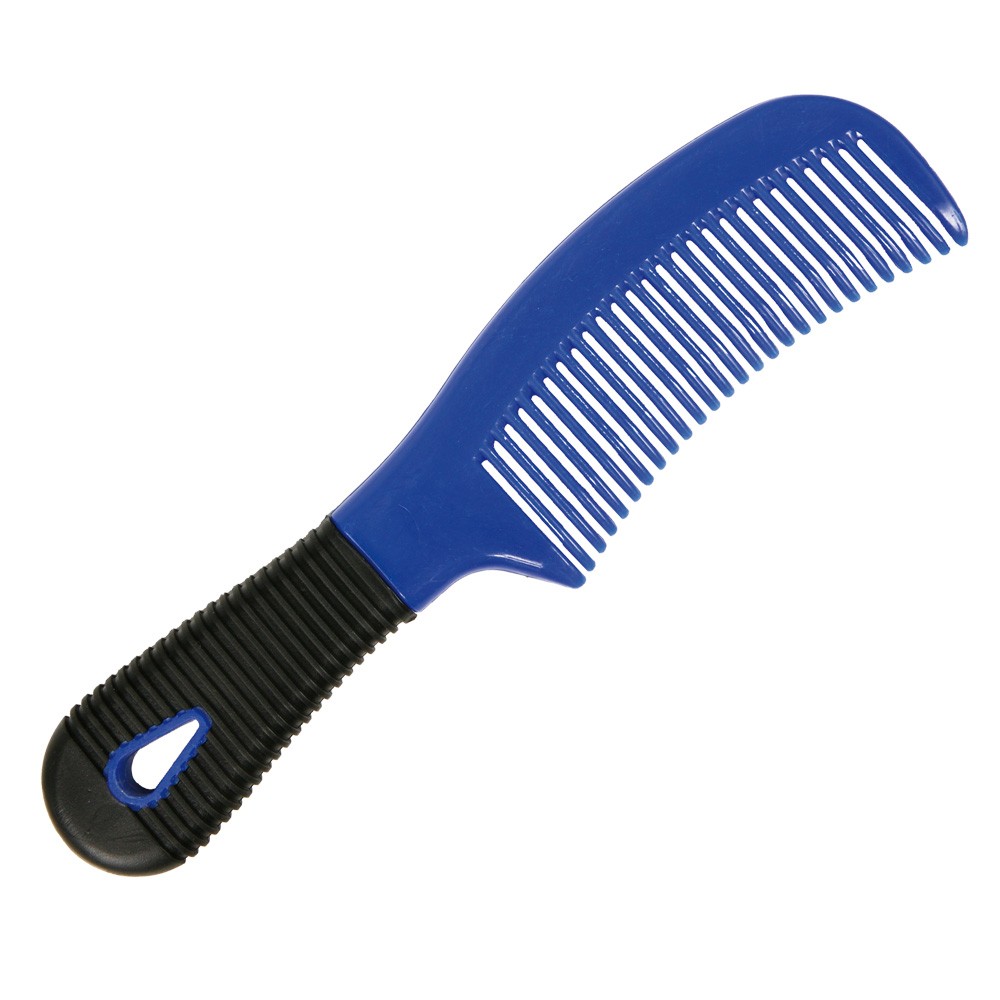 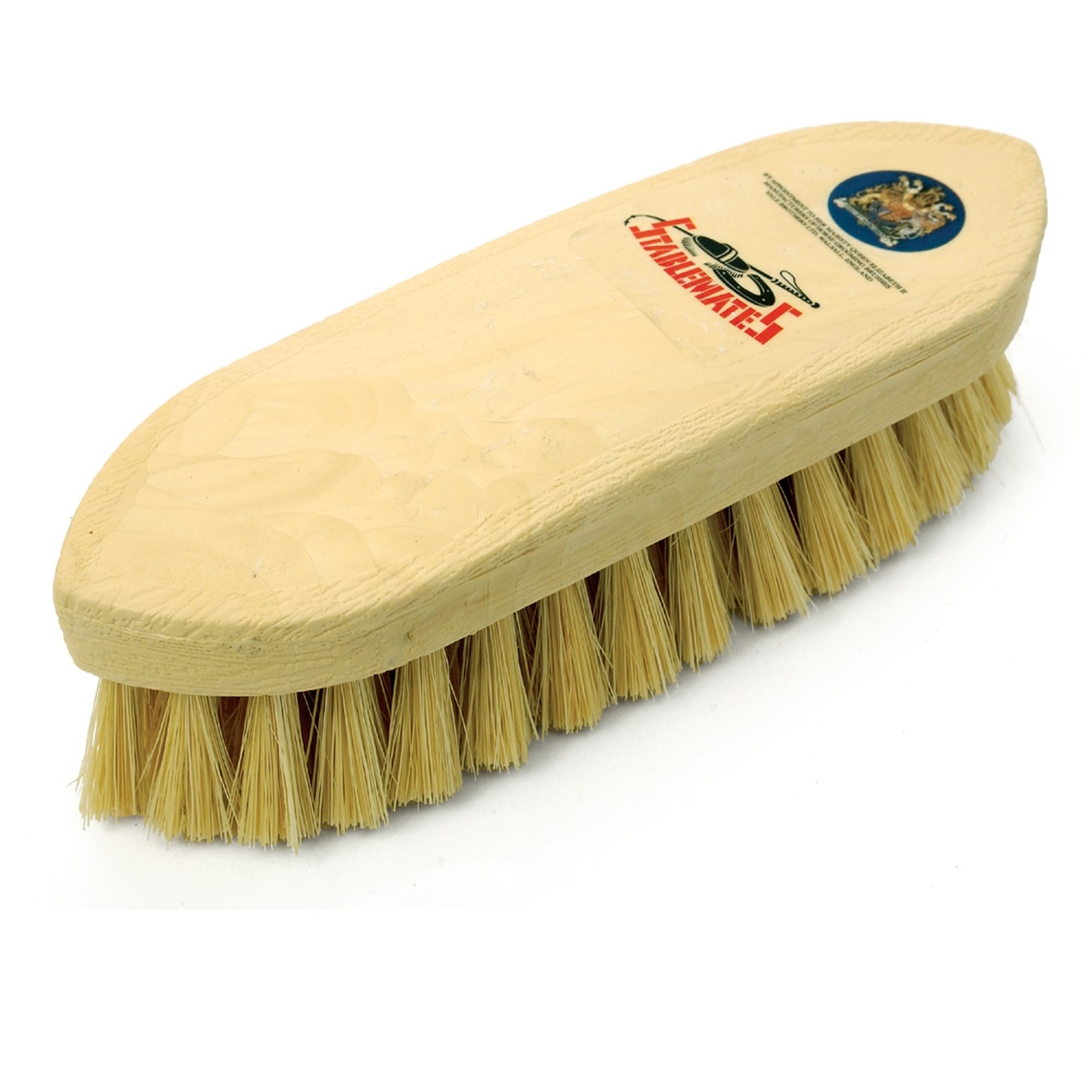 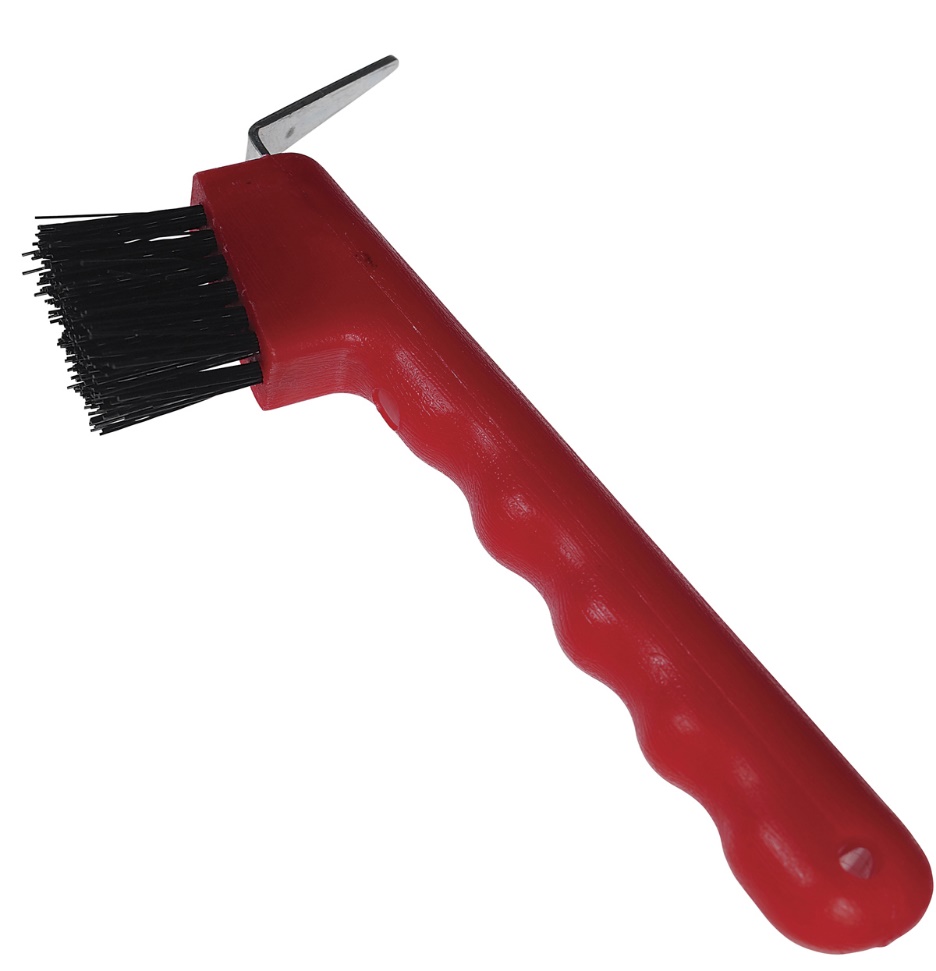 1234